Муниципальный комитет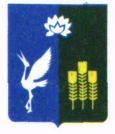 Прохорского сельского поселенияСпасского муниципального районаПриморского краяРешение28 января 2020 года      	с. Прохоры					№ 254О внесении изменений  в решение муниципального комитета Прохорского сельского поселения от 16.02.2016 г. № 34 «Об утверждении Положения «Об оплате труда муниципальных служащих в Прохорском сельском поселении» и решение муниципального комитета Прохорского сельского поселения от 26.03.2019 № 303 «Об утверждении Положения «Об оплате труда главы Прохорского сельского поселения»»           В соответствии с Бюджетным кодексом Российской Федерации, Федеральным законом Российской Федерации от 6 октября 2003 года № 131-ФЗ «Об общих принципах организации местного самоуправления в Российской Федерации»,  Федеральным законом  от 2 марта 2007 года № 25-ФЗ «О муниципальной службе в Российской Федерации», Законом Приморского края от 4 июня 2007 года № 82-КЗ «О муниципальной службе в Приморском крае», Законом Приморского края от 4 июня 2007 года № 83-КЗ «О реестре должностей муниципальной службы в Приморском крае»,  в связи с приведением в соответствие окладов ежемесячного  денежного вознаграждения лицам, замещающим муниципальные должности и размера должностных окладов муниципальных служащих Прохорского сельского поселения с действующим законодательством, руководствуясь Уставом Прохорского сельского поселения, муниципальный комитет Прохорского сельского поселения РЕШИЛ:Внести в Положение «Об оплате труда главы Прохорского сельского поселения», утвержденное решением муниципального комитета Прохорского сельского поселения от 26.03.2019 № 303 (далее – Положение), следующие изменения:	1.1. Приложение № 1 к Положению изложить в редакции приложения  1 к  настоящему решению2. Внести в Положение «Об оплате труда муниципальных служащих в Прохорском сельском поселении», утвержденное решением муниципального комитета Прохорского сельского поселения от 16.02.2019 № 34 (далее – Положение), следующие изменения:2.1. Приложение № 1 к Положению изложить в редакции приложения 2 к  настоящему решению 	     2. Настоящее решение подлежит официальному опубликованию и вступает в силу с 1 января 2020 года.Глава Прохорского сельского поселения 					 Кобзарь В.В.Приложение 1 к решению муниципального комитета № 254 от 28 января 2020 годаПриложение № 1 к Положению«Об оплате труда главы Прохорского сельского поселения», утвержденному решением муниципального комитета № 303 от 26 марта 2019 годаРазмер ежемесячного денежного вознаграждения главы Прохорского сельского поселенияПриложение 2 к решению муниципального комитета                                                                        № 254 от 28 января 2020 годаПриложение № 1к Положению об оплате трудамуниципальных служащих вПрохорском сельском поселении № 34 от 16.02.2016 г. РАЗМЕРдолжностного оклада муниципального служащего в Прохорском сельском поселенииРазмер ежемесячного денежного вознаграждения (руб.)Глава Прохорского сельского поселения10817,00Наименование должностиРазмер должностного оклада (руб.)12Главный специалист 2 разряда администрации Прохорского сельского поселения5598,00Ведущий специалист 2 разряда администрации Прохорского сельского поселения4975,00Старший специалист 2 разряда администрации Прохорского сельского поселения 4355,00